OŠ Col, PŠ Podkraj1. razred  Pouk na daljavo – Učna gradiva in navodila za učenceUčiteljica Katja Turk Medveščekemail: katja.turk@guest.arnes.sVzgojiteljica Slavica VelikonjaEmail: slavica.velikonja1@guest.arnes.siDoločene učne vsebine si lahko pogledate na spodnjem spletnem naslovu.https://www.lilibi.si/Ponedeljek, 6. 4. 2020GUM: Poslušanje – W. A. Mozart: Mala nočna glasbaV šoli smo že večkrat poslušali različno glasbo in se o njej pogovarjali. Opisovali smo jo z besedami, včasih pa smo jo tudi poskusili narisati.Uporabili smo različne črte, pike, like, barve…. Danes si boš ogledal, kako so glasbo prikazali s črto in gibanjem. Zelo zanimivo.Glasbena naloga:Najprej zapri oči in glasbo pozorno poslušaj. Kakšna se ti? Opiši jo.Potem pa si oglej, kako so glasbo prikazali na spodnji povezavi:https://www.youtube.com/watch?v=RC-pltRPPsA  SLJ: Opismenjevanje – Velika tiskana črka SNa spodnji povezavi se naučiš pravilnega zapisa črke S. Naj te ne moti, ker učiteljica na filmu piše z levo roko. Ti ponovi za njo z desno roko.https://www.youtube.com/watch?v=mTBSWnYFkakUčenec si ogleda veliko tiskano črko S. Starši jo napišite v velik brezčrtni zvezek čez celo stran. Učenec naj sledi postopku, ki ga delamo pri obravnavi črke v šoli in ga pozna. Najprej naj črko napiše na veliko po mizi, po zraku, potem pa z različnimi barvami prevleče veliko črko v zvezku. Nariše pet stvari, ki imajo črko S v svojem imenu. Če želi, lahko tudi nalepi sličico iz reklame, revije. Napiše nekaj besed s črko S. Primeri: SIR, SMUČKE, SONCE, NOS, KOS, SLADOLED ….Pazi na pravilnost in estetskost zapisa. Reši naloge v DZ za opismenjevanje: strani 44, 45SLJ: Pesmica Oton Župančič: PISMOV berilu na strani 38 si oglej pesmico Pismo. Potem naj ti starši pesmico preberejo.Pesmico ponovi po vrsticah za njimi. Potrudi se, da boš govoril razločno in glasno. Nato se pogovorite ob vprašanjih, ki so v modrem okvirčku.Če imaš doma zbirko Mehurčki, lahko v njej poiščeš pesmico in primerjaš ilustraciji.V zvezek s konjičkom nariši ZAMORSKEGA KRALJA.MAT: Dva odštevancaDanes bomo odštevali.Dva odštevanca – konkretno z lego kockamiPostavi v vrsto 8 lego kock enake barve. Nato skrij 3 kocke in potem še dve kocki.Vprašamo: Koliko kock je ostalo na mizi?Račun napišemo na list: 8 – 3 – 2 = 3Glasno preberi račun – osem minus tri minus dve je tri.Predstavimo strategijo računanja – Od osmih kock smo odvzeli 3 in dobili 5 kock, nato pa smo od 5 kock vzeli še dve in ostale so tri kocke na mizi. (Opomba: Učenci lahko zapišejo delni rezultat.)     Naredi še tri takšne primere s kockami.Nastavi 9 kock, skrij 1 kocko in 4 kocke – povej in napiši račun in ga izračunajNastavi 5 kock, skrij 3 kocke in 2 kocki – povej in napiši račun in ga izračunajNastavi 6 kock, skrij 2 kocki in 1 kocko – povej in napiši račun in ga izračunajSedaj boš naredil zapis v matematični zvezek. (glej zapis spodaj)       Napiši naslov, račune prepiši v zvezek in jih izračunaj.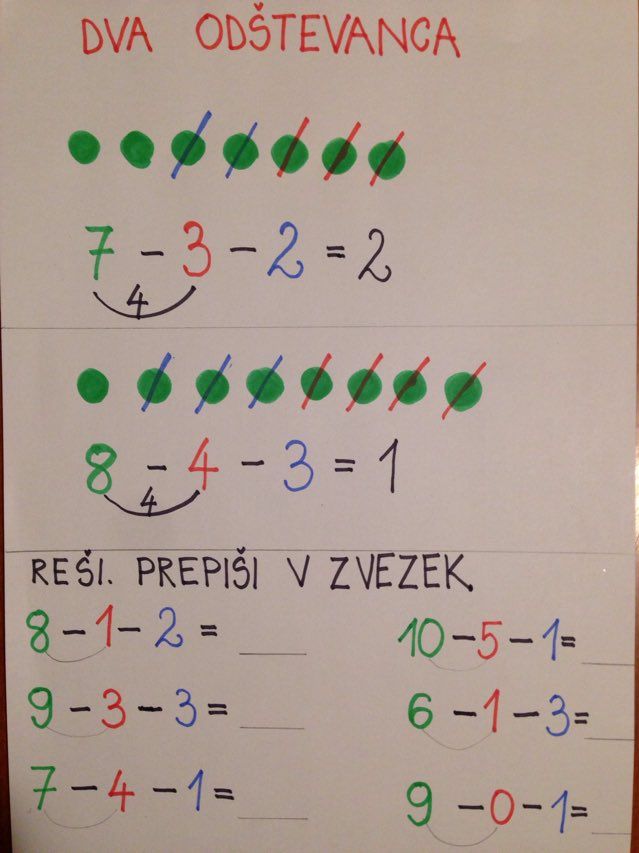 